2022-2023 Grade 9 Course Offerings Sheet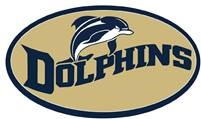 This sheet is for your information only.  Please check the GBHS website for more information.**As registration begins and courses begin to reach capacity, students may not be able to register for their first choice course. However, they may elect to take those courses online through a virtual provider like SRO or FLVS as an alternative. Students are encouraged to register early to ensure that they are able to select all of the courses that they qualify for and are interested in taking next year.(1) You must register for SIX classes. (2) You will also choose 3 alternate classes in the event you are not placed in your first-choice electives.  (3) You will NOT turn this sheet in after you complete registration online. (4) Please keep this sheet so you know which classes have summer assignments, which will be available on the GBHS website. Questions regarding the registration process should be directed to your current middle school’s Guidance Department.Appointments with high school counselors WILL NOT be made until after June 7th due to testing and preparation for graduation. High school counselors are determined by the beginning letter of the student’s last name.Please check the GBHS website for more information.REQUIRED COURSES - students must register for one English; one Math; and one Science class. REQUIRED COURSES - students must register for one English; one Math; and one Science class. REQUIRED COURSES - students must register for one English; one Math; and one Science class. REQUIRED COURSES - students must register for one English; one Math; and one Science class. Course TitlePrerequisite(s) and NotesPrerequisite(s) and NotesEnglish IEnglish I HonorsLanguage Arts: 95; Advanced Language Arts: 85 Summer reading and assignment required. Language Arts: 95; Advanced Language Arts: 85 Summer reading and assignment required. Algebra IPre-Algebra: 70; Students who do not show proficiency on the 8th grade Math FSA and/or in the Pre-Algebra class may be placed in Algebra 1A.  Must pass the End of Course Exam to graduate and the EOC will count as 30% of the final grade.Pre-Algebra: 70; Students who do not show proficiency on the 8th grade Math FSA and/or in the Pre-Algebra class may be placed in Algebra 1A.  Must pass the End of Course Exam to graduate and the EOC will count as 30% of the final grade.GeometryAlgebra I: 70. The End of Course Exam will count as 30% of the final grade.Algebra I: 70. The End of Course Exam will count as 30% of the final grade.Geometry HonorsAlgebra I Honors: 90. Algebra 1: 95; The End of Course Exam will count as 30% of the final grade. Summer assignments are required.Algebra I Honors: 90. Algebra 1: 95; The End of Course Exam will count as 30% of the final grade. Summer assignments are required.Algebra IIGeometry Honors: 89 or below. Geometry Honors: 89 or below. Algebra II HonorsAlgebra I Honors: 90 and Geometry Honors: 90. Summer assignments are required.Algebra I Honors: 90 and Geometry Honors: 90. Summer assignments are required.Integrated Science$10 lab fee for all science courses$10 lab fee for all science coursesBiology I HonorsAdvanced Science: 80; Regular Science: 90. The EOC will count as 30% of the final grade. $10 lab fee for all science courses.  Summer assignments are required.Advanced Science: 80; Regular Science: 90. The EOC will count as 30% of the final grade. $10 lab fee for all science courses.  Summer assignments are required.OPTIONAL/ELECTIVE COURSES FOR 9TH GRADERSD.I.T. and H.O.P.E. are STRONGLY recommended to take in 9th grade because they satisfy graduation requirements.OPTIONAL/ELECTIVE COURSES FOR 9TH GRADERSD.I.T. and H.O.P.E. are STRONGLY recommended to take in 9th grade because they satisfy graduation requirements.OPTIONAL/ELECTIVE COURSES FOR 9TH GRADERSD.I.T. and H.O.P.E. are STRONGLY recommended to take in 9th grade because they satisfy graduation requirements.OPTIONAL/ELECTIVE COURSES FOR 9TH GRADERSD.I.T. and H.O.P.E. are STRONGLY recommended to take in 9th grade because they satisfy graduation requirements.Digital Information Technology (DIT)This course will satisfy the fine/practical art requirement for graduation as well as the online course requirement, so it is strongly suggested for 9th graders. Passing score on FSA required.This course will satisfy the fine/practical art requirement for graduation as well as the online course requirement, so it is strongly suggested for 9th graders. Passing score on FSA required.H.O.P.E. (Health Opportunities through Physical Education)HOPE is required for Graduation, so it is strongly suggested for 9th graders. HOPE is required for Graduation, so it is strongly suggested for 9th graders. 9th Grade FootballThis PE class is for athletes on GBHS teams and placement will be done by head coaches.This PE class is for athletes on GBHS teams and placement will be done by head coaches.Academy of Multimedia Design & Technology / Computer Science, Technology and Business Education/ Academy of Hospitality & TourismAcademy of Multimedia Design & Technology / Computer Science, Technology and Business Education/ Academy of Hospitality & TourismAcademy of Multimedia Design & Technology / Computer Science, Technology and Business Education/ Academy of Hospitality & TourismAcademy of Multimedia Design & Technology / Computer Science, Technology and Business Education/ Academy of Hospitality & TourismDigital Design I-Photoshop CCDigital Design I-Photoshop CCDigital Information Technology: 80, $10 lab feeIntroduction to Hospitality & TourismIntroduction to Hospitality & Tourism$20 Lab fee for this course Fine Arts - Visual Arts/ Instrumental Arts/ Theatrical Arts One Fine Art credit is required for graduationAll band fees will be collected through My Fair Share Contribution.  $20 art fee can be paid at My SchoolBucks.Fine Arts - Visual Arts/ Instrumental Arts/ Theatrical Arts One Fine Art credit is required for graduationAll band fees will be collected through My Fair Share Contribution.  $20 art fee can be paid at My SchoolBucks.Fine Arts - Visual Arts/ Instrumental Arts/ Theatrical Arts One Fine Art credit is required for graduationAll band fees will be collected through My Fair Share Contribution.  $20 art fee can be paid at My SchoolBucks.Fine Arts - Visual Arts/ Instrumental Arts/ Theatrical Arts One Fine Art credit is required for graduationAll band fees will be collected through My Fair Share Contribution.  $20 art fee can be paid at My SchoolBucks.Art 1This fun STEAM course satisfies the Fine Arts requirement.This fun STEAM course satisfies the Fine Arts requirement.Band Students will audition to be placed in Concert, Symphonic or Percussion based on skill. DonahooV@santarosa.k12.fl.usStudents will audition to be placed in Concert, Symphonic or Percussion based on skill. DonahooV@santarosa.k12.fl.usJazz Ensemble Approval from Band director or co-enrolled in another band class. DonahoolV@santarosa.k12.fl.usApproval from Band director or co-enrolled in another band class. DonahoolV@santarosa.k12.fl.usEurhythmics This is Color Guard. Approval from Band Director required.  DonahooV@santarosa.k12.fl.usThis is Color Guard. Approval from Band Director required.  DonahooV@santarosa.k12.fl.usChorusTheatre 1Fees vary from $10-$30 for all theatre arts classes. Fees vary from $10-$30 for all theatre arts classes. Technical Theatre: Design and Production 1Fees vary from $10-$30 for all theatre arts classes. Fees vary from $10-$30 for all theatre arts classes. Air Force Junior ROTC -Two years of ROTC courses fulfill the Fine Art and HOPE requirement. NelsonK@santarosa.k12.fl.usAir Force Junior ROTC -Two years of ROTC courses fulfill the Fine Art and HOPE requirement. NelsonK@santarosa.k12.fl.usAir Force Junior ROTC -Two years of ROTC courses fulfill the Fine Art and HOPE requirement. NelsonK@santarosa.k12.fl.usAir Force Junior ROTC -Two years of ROTC courses fulfill the Fine Art and HOPE requirement. NelsonK@santarosa.k12.fl.usAFJROTC: Aerospace Science 1All students new to the program must complete a summer camp orientation. The cost of the camp is $50 (this includes the class fee of $30). Scholarships are available. New students who are not able to attend must have a waiver signed by the JROTC instructor.  All students new to the program must complete a summer camp orientation. The cost of the camp is $50 (this includes the class fee of $30). Scholarships are available. New students who are not able to attend must have a waiver signed by the JROTC instructor.  AFJROTC: Drill & CeremoniesMust be enrolled in another ROTC class and have teacher permission.Must be enrolled in another ROTC class and have teacher permission.Foreign Language - College Preparatory Courses – Not a requirement for Graduation (2 years needed for 4-year college admissions and Bright Futures) $10 fee for all foreign language classesForeign Language - College Preparatory Courses – Not a requirement for Graduation (2 years needed for 4-year college admissions and Bright Futures) $10 fee for all foreign language classesForeign Language - College Preparatory Courses – Not a requirement for Graduation (2 years needed for 4-year college admissions and Bright Futures) $10 fee for all foreign language classesForeign Language - College Preparatory Courses – Not a requirement for Graduation (2 years needed for 4-year college admissions and Bright Futures) $10 fee for all foreign language classesChinese ILanguage Arts: 90; Advanced Language Arts: 85 Language Arts: 90; Advanced Language Arts: 85 Spanish ILanguage Arts: 90; Advanced Language Arts: 85 Language Arts: 90; Advanced Language Arts: 85 Spanish IISpanish I: 80; 79 or below should retake Spanish ISpanish I: 80; 79 or below should retake Spanish IFrench ILanguage Arts: 90; Advanced Language Arts: 85Language Arts: 90; Advanced Language Arts: 85Latin ILanguage Arts: 90; Advanced Language Arts: 85Language Arts: 90; Advanced Language Arts: 85General ElectivesGeneral ElectivesGeneral ElectivesGeneral ElectivesCritical Thinking Skills/ Career Research & Decision Making- This is a study skills class.Critical Thinking Skills/ Career Research & Decision Making- This is a study skills class.Critical Thinking Skills/ Career Research & Decision Making- This is a study skills class.Virtual Lab Students will be enrolled in an SRVS or FLVS course and credit will be awarded upon competition of the online course.Students will be enrolled in an SRVS or FLVS course and credit will be awarded upon competition of the online course.Application or IEP Required Electives - When registering, you will see a prompt asking if you will be taking a class that requires Special Permission. Your counselor will assign you to the appropriate class after sponsor/teacher approval is given.  Applications have different due dates. These applications must be turned into the office at your middle school or the GBHS Guidance Office.Application or IEP Required Electives - When registering, you will see a prompt asking if you will be taking a class that requires Special Permission. Your counselor will assign you to the appropriate class after sponsor/teacher approval is given.  Applications have different due dates. These applications must be turned into the office at your middle school or the GBHS Guidance Office.Application or IEP Required Electives - When registering, you will see a prompt asking if you will be taking a class that requires Special Permission. Your counselor will assign you to the appropriate class after sponsor/teacher approval is given.  Applications have different due dates. These applications must be turned into the office at your middle school or the GBHS Guidance Office.Application or IEP Required Electives - When registering, you will see a prompt asking if you will be taking a class that requires Special Permission. Your counselor will assign you to the appropriate class after sponsor/teacher approval is given.  Applications have different due dates. These applications must be turned into the office at your middle school or the GBHS Guidance Office.Student Government AssociationApplication & approval of SGA sponsor. Due 4/22Application & approval of SGA sponsor. Due 4/22TV Production 1Application & approval of ITV teacher. This will count as a fine art credit. $10 fee. Due 5/22Application & approval of ITV teacher. This will count as a fine art credit. $10 fee. Due 5/22YearbookApplication & approval of Yearbook sponsor. Application & approval of Yearbook sponsor. NewspaperApplication & approval of Newspaper sponsor.Application & approval of Newspaper sponsor.Debate 1Application, try-outs & approval of Debate sponsor. Counts for fine art credit.  Due 4/13Application, try-outs & approval of Debate sponsor. Counts for fine art credit.  Due 4/13Medical Skills & ServicesApplication for Academy for Health & Medical Professions. Due 4/22Application for Academy for Health & Medical Professions. Due 4/22Learning Strategies-IEPMust have an active IEP. Must have an active IEP. Intensive Language ArtsStudents who do not show proficiency on the 8th grade FSA ELA test may be placed in an Intensive Language Arts in addition to their regular class. Students who do not show proficiency on the 8th grade FSA ELA test may be placed in an Intensive Language Arts in addition to their regular class. Counselor NameLast NamesE-mail AddressJessica HowieA-Dhowiej@santarosa.k12.fl.us Angie SchlosserE-Keschlossera@santarosa.k12.fl.us Dr. Lee HillKh-RaHillwl@santarosa.k12.fl.us Brande O’HareRe-ZOhareb@santarosa.k12.fl.us 